From the book of Psalms in the BiblePsalm 119, verses 105-106 (International Children’s Bible)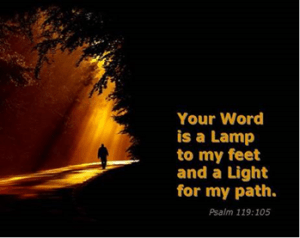 105 Your word is like a lamp for my feet
    and a light for my way.
106 I will do what I have promised
    and obey your fair laws.